Name:__________________________ Date Assigned: Mon.12/10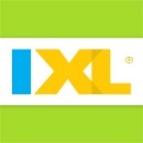 Period:  3   4					        Date Due: Mon.12/17Instructions: Complete these standards and turn this sheet in by the due date above. A Smart Score > 80 will go in the gradebook as a 100. Any score below 80 goes in “as-is.”Name:__________________________ Date Assigned: Mon.12/10Period:  3   4					        Date Due: Mon.12/17Instructions: Complete these standards and turn this sheet in by the due date above. A Smart Score > 80 will go in the gradebook as a 100. Any score below 80 goes in “as-is.”IXL #SKILL/TOPICSMART SCORES1What percentage is illustrated?4th Grade D1Multiplication facts up to 124th Grade D2Multiplication facts up to 12: find the missing factor4th Grade E1Division facts to 124th Grade P7Equivalent fractionsIXL #SKILL/TOPICSMART SCORES1What percentage is illustrated?4th Grade D1Multiplication facts up to 124th Grade D2Multiplication facts up to 12: find the missing factor4th Grade E1Division facts to 124th Grade P7Equivalent fractions